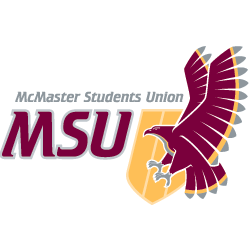 JOB DESCRIPTIONVolunteerPosition Title:Shinerama General VolunteerTerm of Office:April 1 – September 30Supervisor:Shinerama Campaign CoordinatorRemuneration:VolunteerHours of Work:5 Hours a WeekGeneral Scope of DutiesVolunteers will assist with Shinerama events planned throughout the summer months, during Welcome Week and at Shine Day. Volunteers will work collaboratively with the Executive team to ensure that all fundraisers are engaging and informational. It is recommended that volunteers are available to attend all summer events. Volunteers must represent the MSU and Shinerama Campaign in a responsible, professional and respectful manner while participating in events. Major Duties and ResponsibilitiesMajor Duties and ResponsibilitiesMajor Duties and ResponsibilitiesCategoryPercentSpecificsOther            100%Responsible for helping promote campaigns, services and events on social media channelsParticipate in events organized by the Shinerama campaign as neededHelp facilitate events as neededCollaborate and share fundraising ideas for the Shinerama campaignAttend volunteer meetings with the Shinerama Campaign Coordinator as scheduledOther duties as assigned by the Shinerama Campaign Coordinator Provide feedback on the events and campaignsKnowledge, Skills and AbilitiesKnowledge of the Shinerama campaign is an assetInterpersonal skills required to interact with students and community membersCommunication skillsAbility to work effectively with a team and as an individualAbility to follow instructionsAbility to adapt rapidly to changes in high stress environments is an assetEffort & ResponsibilityResponsible for participating in campaigns and events as requiredWorking ConditionsTime demands may exceed the hours stated, particularly preceding major events and activitiesHeavy lifting may be requiredTraining and ExperienceNecessary training will be provided by the Shinerama Campaign CoordinatorEquipmentAny equipment required for events and campaigns will be provided